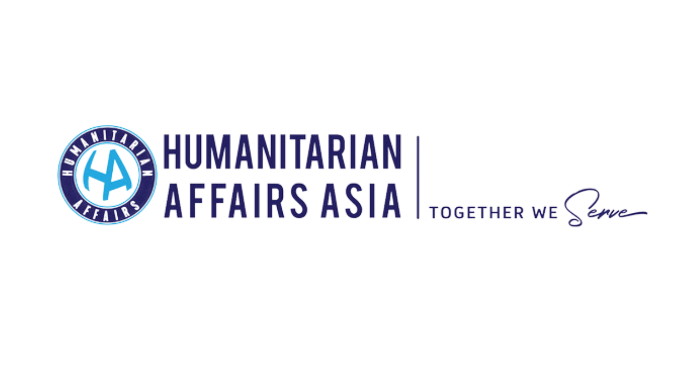 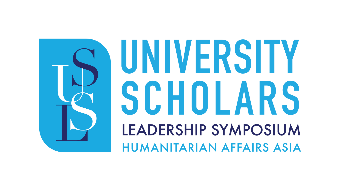 “올 여름, Humanitarian Affairs Asia (HAA)과 함께 UN에로 가자!”2024 12th University Scholars Leadership Symposium  (USLS) 참가자 모집○모집개요Humanitarian Affairs Asia는 미래의 글로벌 리더들로 하여 그들이 속한 공동체 내에서 변화를 이끌어 낼 수 있도록 지원하며, 나아가 것을 목표로 설립된 단체입니다. University Scholars Leadership Symposium (USLS)는 Humanitarian Affairs Asia에서 주최하는 대표 프로그램으로 젊은 리더들의 진취성 및 능력 함양을 통해 기후 변화, 빈곤, 그리고 불평등과 같은 사회적으로 의미있는 프로젝트들을 실행할 수 있도록 하는 의도로 기획되었습니다. UN에 의해 공식 승인된 3대 청년 포럼인 USLS는 UN 기구 및 협정 정부 기관들과의 협력을 통해 참가 대표단으로 하여 유엔 지속가능발전목표 (UN SDGs)의 실현에 기여할 수 있는 자신들만의 프로젝트를 실행할 수 있는 능력을 함양하도록 구성되어 있습니다. 2024년 the 12th University Scholars Leadership Symposium은 태국 방콕의 United Nations Conference Centere에서 개최되며, UN 회원국 약 100개 국에서 약 1,200명 이상이 참석할 예정입니다.○ 기간 및 일정- 우선 등록 기간: 2024년 3월 31일 (얼리버드 할인 신청)- 프로그램 기간: 2024년 8월 6일 (화) ~ 9일 (금)- 프로그램 장소: 태국 방콕 UN 국제회의장○ 지원자격- 기본적인 영어 의사소통이 가능한 청년- 1000명의 고등학교, 대학(원)생 / 휴학생- 국제기구 UN Agency 진출 및 해외 봉사활동에 관심이 있는 학생들○ 활동주제: UN 지속가능개발목표 (UN Sustainable Development Goals)- UN 워크숍 및 전시회: 다양한 주제에 관한 워크숍 참가- 봉사활동 Kindness Day: 방콕 최대 빈민가에서의 봉사, 구조된 코끼리 돌봄, 맹그로브 나무 심기등 봉사를 통한 인류, 동물 복지, 및 환경 보호에 관한 UN SDGs 진전- 리더십 특강 : 세계적 멘토 강연-프로그램, 스피커에 대한 더 많은 정보는 웹사이트를 방문해 주세요.( University Scholars Leadership Symposium – HUMANITARIAN AFFAIRS) ○ 접수방법- 이메일 지원: Delegate Application Form을 다운로드하고 작성하여 USLS-Register-이름로 이메일 (hongchun.wang@humanitarianaffairs.asia) 로 제출 (온라인 접수비 USD 12 면제)○ 등록비- USD 1450 (항공료 별도)- 4월 17일까지 마감되며, 등록 및 결제 사항을 처리하는 데 한 달의 여유를 확보하는 것이 좋습니다.- 얼리버드 할인 등록비에 대한 자세한 내용은 여기를 클릭하세요. 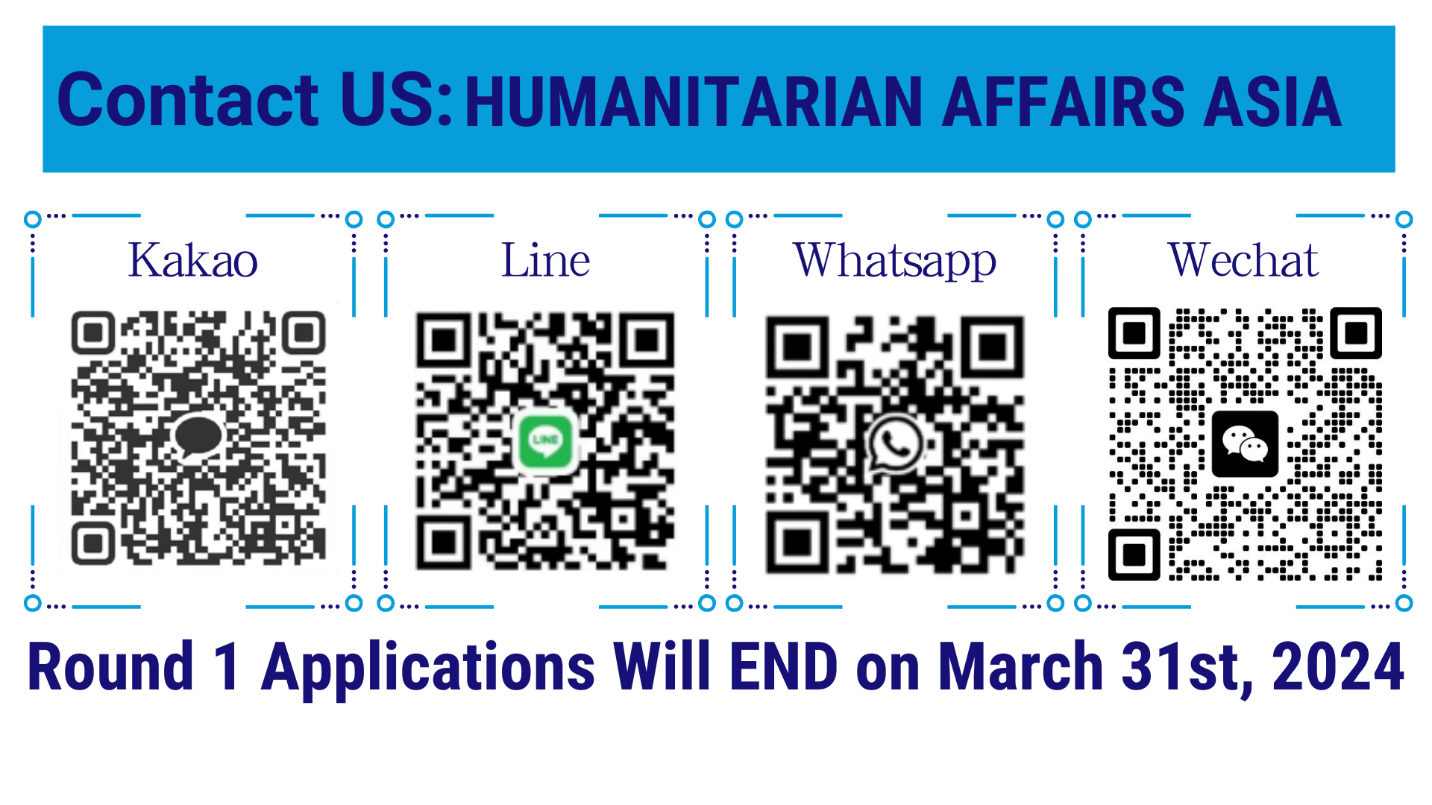 